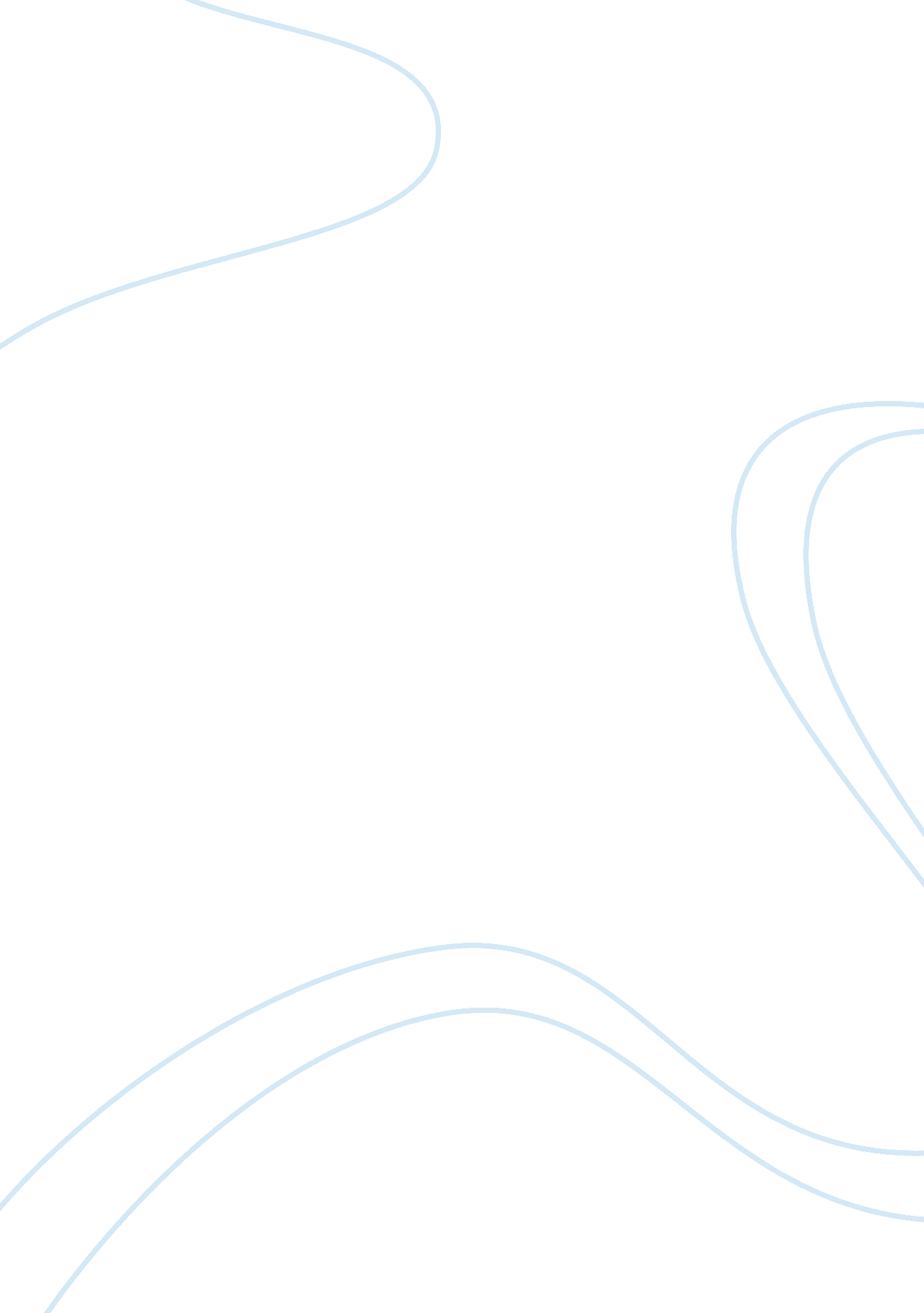 Leadership style and general electricBusiness, Management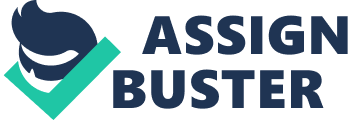 As can be inferred, Mr. Immelt follows a participative leadership style. This leadership style follows from a leader that is very supportive. As far as this year is concerned, it worked. According to PR expert Pendergrass, if he had not " inspired some genuine confidence that G. E. understands itself in the new environment, we probably would not have had much trouble identifying exactly what 'failure' looks like" (2009). 
The leadership style of Immelt is different from his predecessor, but it works. It is the tradition in GE that a new CEO will always have a different leadership style so as to break tradition, but still, it will come out as top. He does what real leaders are supposed to do, i. e. Craft a workable and smart plan for long-term success. Manage and boost finance. Keep employees and leaders inspired. Treat customer service as an investment. Make realistic promises. And, anticipate useful technologies, those that will bring future profits (Useem, 2004). 